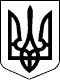 УКРАЇНАЧЕЧЕЛЬНИЦЬКА РАЙОННА РАДАВІННИЦЬКОЇ ОБЛАСТІРІШЕННЯ № 18023 грудня  2016 року                                                                     9 сесія 7 скликанняПро  Програму військово-патріотичного виховання молоді,  забезпечення заходів з призову, оборони,  мобілізації  та цивільного захисту на території  Чечельницького району на 2017-2021 роки	Відповідно до пункту 16 частини 1 статті 43 Закону України  «Про місцеве самоврядування в Україні»,  враховуючи подання  районної державної адміністрації, висновки постійних комісій районної ради з питань соціального захисту населення, освіти, культури, охорони здоров’я, спорту та туризму,         з питань бюджету та комунальної власності, районна рада ВИРІШИЛА:         1.  Затвердити   Програму військово-патріотичного виховання  молоді, забезпечення заходів з призову, оборони, мобілізації  та цивільного захисту на території Чечельницького району на 2017-2021 роки (далі – Програма) (додається). 	2. Фінансування Програми проводити за рахунок коштів сільських, селищного та районного бюджетів, а також за рахунок благодійних надходжень, інвестицій, грантів та інших джерел, не заборонених чинним законодавством України.	3. Контроль за виконанням цього рішення покласти на постійні комісії районної ради з питань соціального захисту населення, освіти, культури, охорони здоров’я, спорту та туризму (Воліковська Н.В.), з питань бюджету та комунальної власності (Савчук В.В.).Голова районної ради					                  С.В. П’яніщук                                              Додаток      						      до рішення 9 сесії    Чечельницької районної ради                                                     7 скликання                                                                                  23 грудня 2016 року № 180 ПРОГРАМАвійськово-патріотичного виховання  молоді, забезпечення заходів з призову,  оборони, мобілізації  та цивільного захисту  на території Чечельницького району  на 2017-2021 рокиПаспорт  Програми військово-патріотичного виховання  молоді, забезпечення заходів з призову, оборони, мобілізації  та цивільного захисту  на території Чечельницького району на 2017-2021 роки 1. Ініціатор розроблення Програми  - Чечельницька  районна державна адміністрація.   	2. Нормативно-правові акти, що стали підставою для розроблення Програми: Конституція України, Закон України від 09 квітня 1999 року № 586-ХІV «Про місцеві державні адміністрації», Закон України від 06 грудня 1991 року № 1934- ХІІ «Про Збройні Сили України», Закон України від 25 березня 1992 року №  2232 –ХІІ «Про військовий обов’язок і військову службу», Закон України від 19 червня 2003 року № 975-ІV «Про демократичний цивільний контроль над Воєнною організацією і правоохоронними органами держави», Закон України від 20 квітня 2000 року № 1684-ІІ «Про увічнення Перемоги у Великій Вітчизняній війні 1941-1945 років», Указ Президента України від 25 жовтня 2002 року № 948/2002 «Про Концепцію допризовної підготовки і військово- патріотичного виховання молоді», Положення про підготовку і проведення призову громадян України на строкову військову службу та прийняття призовників на військову службу за контрактом, затверджене постановою Кабінету Міністрів України від 21 березня 2002 року №352, Указ Президента України від 2 вересня 2013 року № 471/2013 «Про затвердження Положення про територіальну оборону України»,   Кодекс цивільного захисту України.3. Розробник Програми: сектор цивільного захисту, оборонної роботи та взаємодії з правоохоронними органами Чечельницької   районної державної адміністрації.   	4. Відповідальний виконавець Програми: сектор цивільного захисту, оборонної роботи та взаємодії з правоохоронними органами Чечельницької   районної державної адміністрації.    	5. Учасники Програми: відділ освіти Чечельницької районної державної адміністрації, відділ культури  Чечельницької   районної державної адміністрації, Чечельницький районний військовий комісаріат, Чечельницьке відділення  поліції Бершадського відділу поліції ГУ НП України у Вінницькій області, районна спілка воїнів інтернаціоналістів, районна спілка ветеранів антитерористичної операції.  	6. Термін реалізації Програми: 2017-2021 роки.   	7. Прогнозовані обсяги та джерела фінансування Програми:Особливістю даної Програми є те, що  заходи поділяються на ті, які будуть проводитись у мирний час  та   ті,  які  необхідно буде здійснювати  при настанні особливого періоду, оголошенні військового стану, оголошенні повної чи часткової мобілізації, розгортанні загону оборони та роти охорони військового комісаріату чи при виникненні інших надзвичайних ситуацій. І. Зміст проблеми,  на вирішення якої спрямована Програма  	Програма розроблена відповідно до Конституції України, Закону України від 09 квітня 1999 року № 586-ХІV «Про місцеві державні адміністрації», Закону України від 06 грудня 1991 року № 1934-ХІІ «Про Збройні Сили України», Закону України від 06 грудня 1991 року № 1932- ХІІ «Про оборону України», Закону України від 25 березня 1992 року № 2232–ХІІ «Про військовий обов’язок і військову службу», Закону  України  від 19  червня   2003 року № 975-ІV «Про демократичний цивільний контроль над Воєнною організацією і правоохоронними органами держави», Закону України від 20 квітня 2000 року № 1684-ІІ «Про увічнення Перемоги у Великій Вітчизняній війні 1941-1945 років», Указу Президента України від  25  жовтня  2002  року № 948/2002 «Про Концепцію допризовної підготовки і військово-патріотичного виховання молоді», Положення про підготовку і проведення призову громадян України на строкову військову службу та прийняття призовників на військову службу за контрактом, затверджене постановою Кабінету Міністрів України від 21 березня 2002 року № 352, Указу Президента України від 2 вересня 2013 року № 471/2013 «Про затвердження Положення про територіальну оборону України», наказів та розпоряджень Генерального штабу Збройних Сил України, а також Кодексу цивільного захисту України.   	Прийняття Програми обумовлено необхідністю реалізації сучасної політики і стратегії держави, спрямованих на всебічну підготовку молоді до служби у Збройних Силах України та інших військових формуваннях, створення системи територіальної оборони району, забезпечення заходів з мобілізації та цивільного захисту населення як у мирний час, так і в особливий період.   	На даному етапі розвитку України гостро постало питання збереження її  територіальної цілісності та суверенітету, забезпечення розвитку Збройних Сил України, покращення стану безпеки громадян.    	У зв’язку із зростанням соціальної напруги в Україні, спробами захоплення незаконно створеними збройними формуваннями проросійського спрямування,  за підтримки військових підрозділів Збройних Сил Російської Федерації, окремих територій  Донецької та Луганської областей,  а також розміщенням неподалік Чечельницького району кордону з невизнаною Придністровсько-Молдовською республікою існує загроза виникнення надзвичайних ситуацій суспільно-політичного та військового характеру. Не виключається і можливість запровадження особливого періоду чи  наступних черг мобілізації.      	Для захисту суверенітету і незалежності держави, охорони важливих (стратегічних) об’єктів і комунікацій, органів державної влади, території і населення нашого району, боротьби з диверсійними та іншими незаконно створеними озброєними формуваннями, також підтримання безпеки і правопорядку рішеннями вищого військового керівництва держави передбачено відновлення системи територіальної оборони. Для цього в районі необхідно, в разі загострення військової обстановки, утворити та забезпечити розгортання роти охорони військового комісаріату.    	У  2015 році відновлено роботу районного військового комісаріату, але його діяльність не фінансується у повній мірі та потребує залучення додаткових коштів з районного та місцевих бюджетів.      	При  здійсненні мобілізаційних заходів, таких як оповіщення, збір та доставка військовозобов’язаних, техніки та ресурсів значну частину витрат  покладено на районну владу та органи місцевого самоврядування.     	Важливим складовим елементом у зміцненні обороноздатності держави  є  патріотичне виховання молоді,  набуття нею  моральних, психологічних, фізичних і професійно-військових  якостей, необхідних для збройного захисту держави. ІІ. Мета Програми   	Метою Програми є:- реалізація основних напрямів удосконалення  військово- патріотичного виховання молоді; - формування у молоді високої патріотичної свідомості, поваги до особистості, суспільства, держави, національної гідності, готовності до виконання громадянського і конституційного обов’язку щодо захисту національних інтересів України; - узгодження дій місцевих органів виконавчої влади та органів місцевого самоврядування усіх рівнів щодо цілеспрямованої підготовки молоді до захисту Вітчизни, виховання на патріотичних, історичних та бойових традиціях українського народу;- створення системи взаємодії з ветеранськими та іншими громадськими організаціями патріотичного спрямування;- здійснення заходів щодо матеріально-технічного забезпечення потреб особового складу підрозділів територіальної оборони району засобами захисту та зв’язку, предметами речового майна і спорядження для підтримання боєготовності та ефективного виконання завдань щодо захисту державного суверенітету і незалежності держави, охорони важливих (стратегічних) об’єктів і комунікацій, органів державної влади, території і населення району, боротьби з диверсійними та іншими незаконно створеними озброєними формуваннями, а також підтримання безпеки і правопорядку;- виконання заходів з мобілізації  та цивільного захисту населення  як у мирний час, так і в особливий період;- організація заходів щодо призовів громадян на строкову військову службу та службу за контрактом;- надання підтримки у роботі районному військовому комісаріату;- покращення стану цивільного захисту району.ІІІ. Шляхи і засоби досягнення мети   	Досягнення мети можливе шляхом системної реалізації запланованих завдань протягом 2017-2021 років включно та проведення заходів із військово-патріотичної роботи із залученням усіх верств населення, громадських організацій, органів влади та місцевого самоврядування.    	 Військово-патріотична робота буде здійснюватися шляхом рекламування військової служби, всебічної підтримки з боку місцевих органів виконавчої влади та органів місцевого самоврядування усіх рівнів, ветеранських та інших громадських і волонтерських організацій,  метою діяльності яких є формування громадянина-патріота, початкової військової підготовки в освітніх закладах, висвітлення героїко-патріотичної тематики в літературі, мистецтві та культурі.    	Окрім цього Програма передбачає доставку призовників до обласного збірного пункту, для проходження медичного огляду та заходи щодо організації урочистих проводів  на військову службу.    	Заходи щодо забезпечення територіальної оборони району будуть включати формування роти охорони району та загонів оборони,  які планується створити з числа військовозобов’язаних та резервістів, що перебувають на обліку в районному військовому комісаріаті. За рахунок коштів районного бюджету та інших не заборонених законодавством джерел буде здійснюватись  матеріально-технічне забезпечення діяльності роти охорони та загонів оборони, організація навчань та тренувань, військових зборів.    	До мобілізаційних  заходів входить  доставка  до Збройних Сил України та  інших військових формувань  військовозобов’язаних, що призвані по мобілізаціїї.    	Також під час організації мобілізації техніки, матеріальних  резервів, продовольства Програмою передбачено участь районної державної адміністрації, підприємств, установ, організацій, органів місцевого самоврядування у виконанні  мобілізаційних завдань.        IV. Завдання Програми            1. Військово-патріотичне виховання молоді та підготовка юнаків до служби в Збройних Силах України.		2. Призов громадян на строкову військову службу та прийняття на військову службу за контрактом.            3.  Забезпечення заходів з територіальної оборони та мобілізації.            4. Надання допомоги  районному військовому комісаріату, військовим частинам Збройних Сил України,   іншим військовим формуванням.            5.  Покращення стану цивільного захисту району.V.  Заходи Програми та обсяги фінансування	1.Фінансування Програми здійснюється відповідно до Бюджетного кодексу України,  Закону України «Про військовий обов'язок і військову службу» за рахунок коштів районного  бюджету та бюджетів територіальних громад, спонсорських, благодійних внесків юридичних та фізичних осіб, грантів,  інших не заборонених законодавством джерел.                    Керуючий справами виконавчого                   апарату районної ради                                                                                                      Г.М. ЛисенкоРежим діяльності органів влади та місцевого самоврядування РокиРокиРокиРокиРокиРежим діяльності органів влади та місцевого самоврядування 20172018201920202021Мирний час  (тис. грн)651449456,5474,5457,5Особливий період  (тис. грн)325115115115115Всього  (тис. грн)976,0564,0571,5589,5572,5п/пп/пЗміст заходуЗміст заходуТермінвиконанняВідповідальніза виконанняОбсяги фінансування(грн)Обсяги фінансування(грн)Обсяги фінансування(грн)Обсяги фінансування(грн)Обсяги фінансування(грн)Обсяги фінансування(грн)Обсяги фінансування(грн)Обсяги фінансування(грн)п/пп/пЗміст заходуЗміст заходуТермінвиконанняВідповідальніза виконання   2017    2018    2019    2020    2020   2021   2021 1. Військово-патріотичне виховання молоді та підготовка до служб в Збройних Силах України1. Військово-патріотичне виховання молоді та підготовка до служб в Збройних Силах України1. Військово-патріотичне виховання молоді та підготовка до служб в Збройних Силах України1. Військово-патріотичне виховання молоді та підготовка до служб в Збройних Силах України1. Військово-патріотичне виховання молоді та підготовка до служб в Збройних Силах України1. Військово-патріотичне виховання молоді та підготовка до служб в Збройних Силах України1. Військово-патріотичне виховання молоді та підготовка до служб в Збройних Силах України1. Військово-патріотичне виховання молоді та підготовка до служб в Збройних Силах України1. Військово-патріотичне виховання молоді та підготовка до служб в Збройних Силах України1. Військово-патріотичне виховання молоді та підготовка до служб в Збройних Силах України1. Військово-патріотичне виховання молоді та підготовка до служб в Збройних Силах України1. Військово-патріотичне виховання молоді та підготовка до служб в Збройних Силах України1. Військово-патріотичне виховання молоді та підготовка до служб в Збройних Силах України1. Військово-патріотичне виховання молоді та підготовка до служб в Збройних Силах України11Проведення у навчальних закладах району тематичних заходів: уроків мужності, лекцій, семінарів, годин пам'яті загиблих учасників антитерористичної операції, заходів із вшанування земляків, які здійснили героїчні вчинки, захищаючи суверенітет і цілісність держави, із залученням громадських та ветеранських організаційПроведення у навчальних закладах району тематичних заходів: уроків мужності, лекцій, семінарів, годин пам'яті загиблих учасників антитерористичної операції, заходів із вшанування земляків, які здійснили героїчні вчинки, захищаючи суверенітет і цілісність держави, із залученням громадських та ветеранських організацій2017-2021 роки Відділ освіти райдержадміністрації, районна спілка воїнів інтернаціоналістів, районна спілка ветеранів антитерористичної операції --------22Співпраця учнів  загальноосвітніх шкіл з ветеранськими організаціями району. Здійснення спільних заходів з облаштування пам’ятників та могил  захисників Вітчизни Співпраця учнів  загальноосвітніх шкіл з ветеранськими організаціями району. Здійснення спільних заходів з облаштування пам’ятників та могил  захисників Вітчизни 2017-2021роки Відділ освіти райдержадміністрації, районна спілка воїнів інтернаціоналістів, районна спілка ветеранів антитерористичної операції --------33Організація змагань між навчальними закладами з допризовної підготовки, інших змагань військово-патріотичного виховання, екскурсій, туристичних походів   Організація змагань між навчальними закладами з допризовної підготовки, інших змагань військово-патріотичного виховання, екскурсій, туристичних походів   2017-2021 рокиВідділ освіти райдержадміністрації, Чечельницький районний військовий комісаріат,  сектор у справах сім’ї, молоді та спорту райдержадміністрації--------44Підготовка тематичних стендів, організація дитячих конкурсів, номерів художньої самодіяльності, присвячених військово-патріотичній тематиці  Підготовка тематичних стендів, організація дитячих конкурсів, номерів художньої самодіяльності, присвячених військово-патріотичній тематиці  2017-2021 роки Відділ освіти райдержадміністрації, відділ культури  райдержадміністрації, фінансове управління райдержадміністрації100001000010000100001000010000100001000055Підтримка діяльності об’єднань та громадських молодіжних організацій, які здійснюють  військово-патріотичне виховання Підтримка діяльності об’єднань та громадських молодіжних організацій, які здійснюють  військово-патріотичне виховання 2017-2021 рокиВідділ освіти райдержадміністрації--------66Придбання рекламного матеріалу з пропаганди військової служби в ЗСУ, в тому числі служби за контрактом, іншої друкованої та поліграфічної продукції   Придбання рекламного матеріалу з пропаганди військової служби в ЗСУ, в тому числі служби за контрактом, іншої друкованої та поліграфічної продукції   2017-2021 рокиЧечельницький районний військовий комісаріат, сектор  цивільного  захисту, оборонної роботи та взаємодії з правоохоронними органами  райдержадміністрації, фінансове управління райдержадміністрації, сільські та селищна ради 30003000300030003000300030003000Всього по розділу  Всього по розділу  13000130001300013000130001300013000130002. Призов громадин на строкову військову службу у Збройні Сили України та військову службу за контрактом2. Призов громадин на строкову військову службу у Збройні Сили України та військову службу за контрактом2. Призов громадин на строкову військову службу у Збройні Сили України та військову службу за контрактом2. Призов громадин на строкову військову службу у Збройні Сили України та військову службу за контрактом2. Призов громадин на строкову військову службу у Збройні Сили України та військову службу за контрактом2. Призов громадин на строкову військову службу у Збройні Сили України та військову службу за контрактом2. Призов громадин на строкову військову службу у Збройні Сили України та військову службу за контрактом2. Призов громадин на строкову військову службу у Збройні Сили України та військову службу за контрактом2. Призов громадин на строкову військову службу у Збройні Сили України та військову службу за контрактом2. Призов громадин на строкову військову службу у Збройні Сили України та військову службу за контрактом2. Призов громадин на строкову військову службу у Збройні Сили України та військову службу за контрактом2. Призов громадин на строкову військову службу у Збройні Сили України та військову службу за контрактом2. Призов громадин на строкову військову службу у Збройні Сили України та військову службу за контрактом2. Призов громадин на строкову військову службу у Збройні Сили України та військову службу за контрактом11Придбання канцелярських товарів та обладнання для забезпечення роботи районної призовної   комісії та комісії з питань приписки Придбання канцелярських товарів та обладнання для забезпечення роботи районної призовної   комісії та комісії з питань приписки 2017-2021 рокиЧечельницький районний військовий комісаріат, сектор  цивільного  захисту, оборонної роботи та взаємодії з правоохоронними органами  райдержадміністрації, фінансове управління райдержадміністрації3000300030003000300030003000300022Оплата послуг з перевезення призовників до обласного збірного пункту м. Козятин та для   проходження  медичних оглядів на обласній  військово-лікарській комісії  Оплата послуг з перевезення призовників до обласного збірного пункту м. Козятин та для   проходження  медичних оглядів на обласній  військово-лікарській комісії  2017-2021 рокиЧечельницький районний військовий комісаріат, сектор  цивільного  захисту, оборонної роботи та взаємодії з правоохоронними органами  райдержадміністрації, фінансове управління райдержадміністрації, сільські  та селищна ради, Чечельницька районна рада500005500060000650006500070000700007000033Створення та підтримка готовності призовної дільниці Чечельницького районного військового комісаріатуСтворення та підтримка готовності призовної дільниці Чечельницького районного військового комісаріату2017-2021 рокиЧечельницький районний військовий комісаріат, сектор  цивільного  захисту, оборонної роботи та взаємодії з правоохоронними органами  райдержадміністрації, фінансове управління райдержадміністрації15000500050005000500050005000500044Надання фінансової допомоги районному військовому комісаріату у придбанні пального для організації оповіщення призовників, доставки документів та особових справ до обласної призовної комісії, здійснення виїздів у територіальні громади району для ведення роботи щодо залучення громадян на військову службу за контрактом Надання фінансової допомоги районному військовому комісаріату у придбанні пального для організації оповіщення призовників, доставки документів та особових справ до обласної призовної комісії, здійснення виїздів у територіальні громади району для ведення роботи щодо залучення громадян на військову службу за контрактом 2017-2021 рокиЧечельницький районний військовий комісаріат, сектор  цивільного  захисту, оборонної роботи та взаємодії з правоохоронними органами  райдержадміністрації, фінансове управління райдержадміністрації200002200024000260002600028000280002800055Організація проведення урочистих проводів призовників до лав Збройних Сил УкраїниОрганізація проведення урочистих проводів призовників до лав Збройних Сил України2017-2021 рокиЧечельницький районний військовий комісаріат, відділ культури райдержадміністрації, сільські та Чечельницька селищна ради2500300035004000400045004500450066Виготовлення агітаційних матеріалів щодо переваг служби у Збройних Силах України за контрактом Виготовлення агітаційних матеріалів щодо переваг служби у Збройних Силах України за контрактом 2017-2021 рокиЧечельницький районний військовий комісаріат, сектор  цивільного  захисту, оборонної роботи та взаємодії з правоохоронними органами  райдержадміністрації, фінансове управління райдержадміністрації2500300030003500350040004000400077Оплата послуг з доставки контрактників  до  військових частинОплата послуг з доставки контрактників  до  військових частин2017-2021 рокиЧечельницький районний військовий комісаріат, фінансове управління райдержадміністрації, Чечельницька районна рада 1500015000150001500015000150001500015000Всього по розділу Всього по розділу 1080001060001135001215001215001295001295001295003.   Територіальна  оборона  та  мобілізація3.   Територіальна  оборона  та  мобілізація3.   Територіальна  оборона  та  мобілізація3.   Територіальна  оборона  та  мобілізація3.   Територіальна  оборона  та  мобілізація3.   Територіальна  оборона  та  мобілізація3.   Територіальна  оборона  та  мобілізація3.   Територіальна  оборона  та  мобілізація3.   Територіальна  оборона  та  мобілізація3.   Територіальна  оборона  та  мобілізація3.   Територіальна  оборона  та  мобілізація3.   Територіальна  оборона  та  мобілізація3.   Територіальна  оборона  та  мобілізація3.   Територіальна  оборона  та  мобілізація1Забезпечення діяльності роти охорони та загону оборони району шляхом придбання речового майна, спорядження, засобів зв’язку та інших  матеріальних  цінностей Забезпечення діяльності роти охорони та загону оборони району шляхом придбання речового майна, спорядження, засобів зв’язку та інших  матеріальних  цінностей 2017-2021 роки2017-2021 рокиЧечельницький районний військовий комісаріат, фінансове управління райдержадміністрації250000500005000050000500005000050000500002Організація навчань та тренувань  членів загону оборони та роти охорони,  а також резервістів  Організація навчань та тренувань  членів загону оборони та роти охорони,  а також резервістів  2017-2021 роки2017-2021 рокиЧечельницький районний військовий комісаріат, фінансове управління райдержадміністрації500050005000500050005000500050003Закупівля пального, канцелярських товарів  для організації оповіщення військовозобов’язаних  та забезпечення роботи  пунктів збору Закупівля пального, канцелярських товарів  для організації оповіщення військовозобов’язаних  та забезпечення роботи  пунктів збору 2017-2021 роки2017-2021 рокиЧечельницький районний військовий комісаріат, фінансове управління райдержадміністрації15000150001500015000150001500015000150004Закупівля обладнання , засобів зв’язку  канцелярських товарів,  необхідних  для забезпечення роботи основного та запасного  пунктів управління мобілізацією та територіальною обороною  районуЗакупівля обладнання , засобів зв’язку  канцелярських товарів,  необхідних  для забезпечення роботи основного та запасного  пунктів управління мобілізацією та територіальною обороною  району2017 рік 2017 рік Сектор  цивільного  захисту, оборонної роботи та взаємодії з правоохоронними органами  райдержадміністрації, фінансове управління райдержадміністрації10000-------5Оплата послуг з перевезення мобілізованих  до пунктів збору, до військових частин та навчальних центрів Оплата послуг з перевезення мобілізованих  до пунктів збору, до військових частин та навчальних центрів 2017-2021 роки2017-2021 рокиЧечельницький районний військовий комісаріат, фінансове управління райдержадміністрації5000050000500005000050000500005000050000Всього по розділу   Всього по розділу   3300001200001200001200001200001200001200001200004.  Надання допомоги  районному військовому комісаріату, військовим частинам Збройних Сил України,  іншим військовим формуванням4.  Надання допомоги  районному військовому комісаріату, військовим частинам Збройних Сил України,  іншим військовим формуванням4.  Надання допомоги  районному військовому комісаріату, військовим частинам Збройних Сил України,  іншим військовим формуванням4.  Надання допомоги  районному військовому комісаріату, військовим частинам Збройних Сил України,  іншим військовим формуванням4.  Надання допомоги  районному військовому комісаріату, військовим частинам Збройних Сил України,  іншим військовим формуванням4.  Надання допомоги  районному військовому комісаріату, військовим частинам Збройних Сил України,  іншим військовим формуванням4.  Надання допомоги  районному військовому комісаріату, військовим частинам Збройних Сил України,  іншим військовим формуванням4.  Надання допомоги  районному військовому комісаріату, військовим частинам Збройних Сил України,  іншим військовим формуванням4.  Надання допомоги  районному військовому комісаріату, військовим частинам Збройних Сил України,  іншим військовим формуванням4.  Надання допомоги  районному військовому комісаріату, військовим частинам Збройних Сил України,  іншим військовим формуванням4.  Надання допомоги  районному військовому комісаріату, військовим частинам Збройних Сил України,  іншим військовим формуванням4.  Надання допомоги  районному військовому комісаріату, військовим частинам Збройних Сил України,  іншим військовим формуванням4.  Надання допомоги  районному військовому комісаріату, військовим частинам Збройних Сил України,  іншим військовим формуванням4.  Надання допомоги  районному військовому комісаріату, військовим частинам Збройних Сил України,  іншим військовим формуванням1Покращення умов роботи районного військового комісаріату, проведення поточних ремонтів, придбаннядодаткових приміщень   Покращення умов роботи районного військового комісаріату, проведення поточних ремонтів, придбаннядодаткових приміщень   2017-2021 роки2017-2021 рокиЧечельницький районний військовий комісаріат, фінансове управління райдержадміністрації250000500005000050000500005000050000500001.1.Облаштування плацу Облаштування плацу 2017 рік2017 рікЧечельницький районний військовий комісаріат, фінансове управління райдержадміністрації15000-------2Придбання ком’ютерної техніки  та канцелярських товарів Придбання ком’ютерної техніки  та канцелярських товарів 2017-2021 роки2017-2021 рокиЧечельницький районний військовий комісаріат, фінансове управління райдержадміністрації15000150001500015000150001500015000150003Придбання дров на опалювальний період Придбання дров на опалювальний період 2017-2021 роки2017-2021 рокиЧечельницький районний військовий комісаріат, фінансове управління райдержадміністрації500050005000500050005000500050004 Надання допомоги військовим частинам ЗСУ , іншим військовим формуванням   Надання допомоги військовим частинам ЗСУ , іншим військовим формуванням  2017-2021 роки2017-2021 рокиЧечельницький районний військовий комісаріат, фінансове управління райдержадміністрації2500025000250002500025000250002500025000Всього по розділу  Всього по розділу  295015950009500095000950009500095000950005. Покращення стану цивільного захисту району5. Покращення стану цивільного захисту району5. Покращення стану цивільного захисту району5. Покращення стану цивільного захисту району5. Покращення стану цивільного захисту району5. Покращення стану цивільного захисту району5. Покращення стану цивільного захисту району5. Покращення стану цивільного захисту району5. Покращення стану цивільного захисту району5. Покращення стану цивільного захисту району5. Покращення стану цивільного захисту району5. Покращення стану цивільного захисту району5. Покращення стану цивільного захисту району5. Покращення стану цивільного захисту району1.Покращення стану зберігання заборонених та непридатних до використання  хімічних засобів захисту рослин на території  бувшої військової частини поблизу с.Демівка шляхом виготовлення та встановлення знаків небезпеки,  герметизації складів, недопущення  забруднення природного середовища Покращення стану зберігання заборонених та непридатних до використання  хімічних засобів захисту рослин на території  бувшої військової частини поблизу с.Демівка шляхом виготовлення та встановлення знаків небезпеки,  герметизації складів, недопущення  забруднення природного середовища 2017-2021 роки2017-2021 рокиДемівська сільська рада,  фінансове управління райдержадміністрації25000100001000010000100001000010000100002Покращення стану оповіщення населення при загрозі виникнення надзвичайних ситуацій  шляхом придбання гучномовних пристроїв, електросирениПокращення стану оповіщення населення при загрозі виникнення надзвичайних ситуацій  шляхом придбання гучномовних пристроїв, електросирени2018 -2019 роки 2018 -2019 роки Сектор  цивільного  захисту, оборонної роботи та взаємодії з правоохоронними органами  райдержадміністрації, фінансове управління райдержадміністрації-15000150002500025000---3.Придбання   рятувального  обладнання, приладів, засобів індивідуального захисту органів дихання та шкіри рятувальника   для служб цивільного захисту  та  формувань цивільного захисту  Придбання   рятувального  обладнання, приладів, засобів індивідуального захисту органів дихання та шкіри рятувальника   для служб цивільного захисту  та  формувань цивільного захисту  2017-2021 роки2017-2021 рокиРайонний сектор ГУ ДСНС України у Вінницькій області,  фінансове управління райдержадміністрації2000002000002000002000002000002000002000002000004Придбання друкованої продукції,  виготовлення стендів, куточків цивільного захисту з метою навчання населення діям у надзвичайних ситуаціях. Організація  всіх видів навчань  з питань цивільного захисту та інших заходів Придбання друкованої продукції,  виготовлення стендів, куточків цивільного захисту з метою навчання населення діям у надзвичайних ситуаціях. Організація  всіх видів навчань  з питань цивільного захисту та інших заходів 2017-2021 роки2017-2021 рокиСектор  цивільного  захисту, оборонної роботи та взаємодії з правоохоронними органами  райдержадміністрації, фінансове управління райдержадміністраці50005000500050005000500050005000Всього по розділу  Всього по розділу  230000230000230000240000240000215000215000215000Всього по програмі  Всього по програмі  976015564000571500589500589500572500572500572500